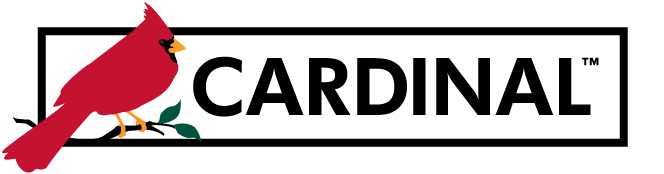 Payment Cash CheckingFund Level Bypass RequestPayment Cash CheckingFund Level Bypass RequestPayment Cash CheckingFund Level Bypass RequestPayment Cash CheckingFund Level Bypass RequestPayment Cash CheckingFund Level Bypass RequestPayment Cash CheckingFund Level Bypass RequestPayment Cash CheckingFund Level Bypass RequestPayment Cash CheckingFund Level Bypass RequestPayment Cash CheckingFund Level Bypass RequestPayment Cash CheckingFund Level Bypass RequestPayment Cash CheckingFund Level Bypass RequestPayment Cash CheckingFund Level Bypass RequestDate:Business Unit (5 digits):Business Unit (5 digits):Business Unit (5 digits):Business Unit (5 digits):Requesting Agency:Requesting Agency:Requesting Agency:Requesting Agency:Requesting Agency:Requester Name:Requester Name:Requester Name:Requester Name:Requester Phone:Requester Phone:Requester Phone:Requester Phone:Requester Email:Requester Email:Requester Email:Requester Email:Fund Level BypassFund Level BypassFund Level BypassFund Level BypassFund Level BypassFund Level BypassFund Level BypassFund Level BypassFund Level BypassFund Level BypassFund Level BypassFund Level BypassFund Level BypassFund Level BypassFund Level BypassFund Level BypassFund Level BypassFund Level BypassFund Level BypassIdentify the Fund and Business Unit combination(s) to be exempted from the Cardinal Payment Cash Checking process.Identify the Fund and Business Unit combination(s) to be exempted from the Cardinal Payment Cash Checking process.Identify the Fund and Business Unit combination(s) to be exempted from the Cardinal Payment Cash Checking process.Identify the Fund and Business Unit combination(s) to be exempted from the Cardinal Payment Cash Checking process.Identify the Fund and Business Unit combination(s) to be exempted from the Cardinal Payment Cash Checking process.Identify the Fund and Business Unit combination(s) to be exempted from the Cardinal Payment Cash Checking process.Identify the Fund and Business Unit combination(s) to be exempted from the Cardinal Payment Cash Checking process.Identify the Fund and Business Unit combination(s) to be exempted from the Cardinal Payment Cash Checking process.Identify the Fund and Business Unit combination(s) to be exempted from the Cardinal Payment Cash Checking process.Identify the Fund and Business Unit combination(s) to be exempted from the Cardinal Payment Cash Checking process.Identify the Fund and Business Unit combination(s) to be exempted from the Cardinal Payment Cash Checking process.Identify the Fund and Business Unit combination(s) to be exempted from the Cardinal Payment Cash Checking process.Identify the Fund and Business Unit combination(s) to be exempted from the Cardinal Payment Cash Checking process.Identify the Fund and Business Unit combination(s) to be exempted from the Cardinal Payment Cash Checking process.Identify the Fund and Business Unit combination(s) to be exempted from the Cardinal Payment Cash Checking process.Identify the Fund and Business Unit combination(s) to be exempted from the Cardinal Payment Cash Checking process.Identify the Fund and Business Unit combination(s) to be exempted from the Cardinal Payment Cash Checking process.Identify the Fund and Business Unit combination(s) to be exempted from the Cardinal Payment Cash Checking process.Identify the Fund and Business Unit combination(s) to be exempted from the Cardinal Payment Cash Checking process.Fund (5 digits):Fund (5 digits):Fund (5 digits):Fund Name:Fund Name:Fund Name:Business Unit(s):Business Unit(s):Business Unit(s):Business Unit(s):Business Unit(s):Business Unit(s):Business Unit(s):Business Unit(s):Business Unit(s):Business Unit(s):Business Unit(s):Business Unit(s):Business Unit(s):Business Unit(s):Business Unit(s):Business Unit(s):Business Unit(s):Business Unit(s):Business Unit(s):Business Reason for Exemption:Business Reason for Exemption:Business Reason for Exemption:Business Reason for Exemption:Business Reason for Exemption:Business Reason for Exemption:Business Reason for Exemption:Business Reason for Exemption:Business Reason for Exemption:Business Reason for Exemption:Business Reason for Exemption:Business Reason for Exemption:Business Reason for Exemption:Business Reason for Exemption:Business Reason for Exemption:Business Reason for Exemption:Business Reason for Exemption:Business Reason for Exemption:Business Reason for Exemption:DOA General Accounting Office ApprovalDOA General Accounting Office ApprovalDOA General Accounting Office ApprovalDOA General Accounting Office ApprovalDOA General Accounting Office ApprovalDOA General Accounting Office ApprovalDOA General Accounting Office ApprovalDOA General Accounting Office ApprovalDOA General Accounting Office ApprovalDOA General Accounting Office ApprovalDOA General Accounting Office ApprovalDOA General Accounting Office ApprovalDOA General Accounting Office ApprovalDOA General Accounting Office ApprovalDOA General Accounting Office ApprovalDOA General Accounting Office ApprovalDOA General Accounting Office ApprovalDOA General Accounting Office ApprovalDOA General Accounting Office ApprovalApproved By:Approved By:Approved By:Date:For Processor Use OnlyFor Processor Use OnlyFor Processor Use OnlyFor Processor Use OnlyFor Processor Use OnlyFor Processor Use OnlyFor Processor Use OnlyFor Processor Use OnlyFor Processor Use OnlyFor Processor Use OnlyFor Processor Use OnlyFor Processor Use OnlyFor Processor Use OnlyFor Processor Use OnlyFor Processor Use OnlyFor Processor Use OnlyFor Processor Use OnlyFor Processor Use OnlyFor Processor Use OnlyEntered By:Entered By:Entered By:Date:Configuration Reviewed By:Configuration Reviewed By:Configuration Reviewed By:Configuration Reviewed By:Configuration Reviewed By:Configuration Reviewed By:Configuration Reviewed By:Date: